
§ 101 	Mötets öppnandeOrdförande öppnar sammanträdet och hälsar mötesdeltagarna välkomna.§ 102	Godkännande av dagordningRevisorerna beslutaratt godkänna dagordningen§ 103	Val av sekreterareFrida Starbrant väljs till sekreterare.§ 104	Val av justerare och tid för justeringAnders Wilhelmsson väljs som justeringsperson. 
Justering ska ske senast 2022-11-21. § 105	Dialogmöte med kultur- och fritidsnämndens presidiumRevisionen genomför dialogmöte med kultur- och nämndens presidium inom ramen för den grundläggande granskningen 2022. 
Revisorerna beslutaratt lägga informationen till handlingarna.   § 106	Revidering av revisionens reglemente
Kommunfullmäktige ska framöver behandla samtliga styrelsers och nämnders reglementen och kansliavdelningen har skickat över förslag på revidering av revisionens reglemente. 	Revisorerna beslutaratt godkänna revideringen av revisionens reglemente enligt kansliavdelningens förslag. § 107	Rapport från protokollgranskning	Revisorerna genomför en genomgång av aktuella nämndärenden.	Revisorerna beslutar 	att lägga informationen till handlingarna.§ 108	Budget/utfall	Frida Starbrant, KPMG, redogör för revisionens budget och utfall per den sista oktober 2022.  Revisorerna beslutar	att lägga informationen till handlingarna.§ 109	Delgivningar/anmälningsärendenRapportering av ej verkställda beslut enligt 4 kap 1 § SoL (ÄO, OF och IFO)och ej verkställda beslut enligt § 9 samt enligt 28 f-g §§ (LSS) har inkommit från socialnämnden.att lägga informationen till handlingarna.§ 110	Övriga frågorFrida Starbrant, KPMG, informerar om att granskning av besökssäkerhet, granskning av otillbörlig påverkan och uppföljningsgranskning kommer avrapporteras på sammanträdet i december. Granskning av valnämnden kommer avrapporteras på sammanträdet i januari. 
Revisorerna beslutar	att lägga informationen till handlingarna.§ 111	Nästa möteNästa sammanträde kommer genomföras den 13 december kl. 17.30 i Björnekullasalen.  Plats och tidBjörnekullasalen, kl. 17.30–20.00Björnekullasalen, kl. 17.30–20.00BeslutandeMonica Backe, ordförandeAnders Wilhelmsson, 2:e vice ordf.Birger SandellSven BerlinMonica Backe, ordförandeAnders Wilhelmsson, 2:e vice ordf.Birger SandellSven BerlinMonica Backe, ordförandeAnders Wilhelmsson, 2:e vice ordf.Birger SandellSven BerlinÖvriga deltagareLinda-Marie Camper, ordf. kultur- och fritidsnämnden, kl. 18.00Sofia Hultberg, 1:e vice ordf. kultur- och fritidsnämnden, kl. 18.00Eva Nilsson, 2:e vice ordf. kultur- och fritidsnämnden, kl. 18.00Frida Starbrant, KPMGLinda-Marie Camper, ordf. kultur- och fritidsnämnden, kl. 18.00Sofia Hultberg, 1:e vice ordf. kultur- och fritidsnämnden, kl. 18.00Eva Nilsson, 2:e vice ordf. kultur- och fritidsnämnden, kl. 18.00Frida Starbrant, KPMGLinda-Marie Camper, ordf. kultur- och fritidsnämnden, kl. 18.00Sofia Hultberg, 1:e vice ordf. kultur- och fritidsnämnden, kl. 18.00Eva Nilsson, 2:e vice ordf. kultur- och fritidsnämnden, kl. 18.00Frida Starbrant, KPMGJusteringens plats och tidStationshuset, måndagen den 21 november kl. 16:00
Underskrifter	Sekreterare 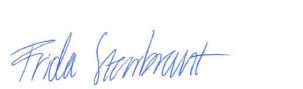 Frida Starbrant§§ 101–111	OrdförandeMonica Backe	JusterandeAnders WilhelmssonAnders Wilhelmsson	ANSLAG/BEVISProtokollet är justerat. Justeringen har tillkännagivits genom anslagOrganKommunrevisionenSammanträdesdatum2022-11-07Anslaget under tiden2022-11-21 – 2022-12-13Förvaringsplats förProtokolletKommunkanslietUnderskrift...........................................................................